Бюджетное профессиональное образовательное учреждение Омской области «Седельниковский агропромышленный техникум»Кроссворд на тему: «Механизм газораспределения тракторного двигателя»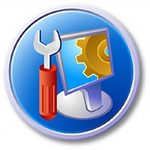 Автор-составитель: Баранов Владимир Ильичмастер производственного обученияпервой квалификационной категорииСедельниково село Омская область  2019 - 2020 учебный годДля общего развития обучающихся, для проведения внеклассных мероприятий, викторин, выполнения внеаудиторной самостоятельной работы.Кроссворд  на тему:  «Механизм газораспределения тракторного двигателя»Вопросы:По горизонтали:1 –  деталь газораспределительного механизма.2 –  деталь газораспределительного механизма.3 –  минерал.4 –  полимерный материал марки П 6.5 –  деталь газораспределительного механизма.6 –  один из видов структурно составляющей чугуна.7 –  процесс совместного насыщения поверхности стальных изделий азотом и углеродом.8 –  деталь газораспределительного механизма.9 –  стоячий воротник в виде узкой, облегающей шею полоски.10 –  река, приток Абакана.11 –  просеивающее устройство.12 –  модель Субару.13 –  травянистое растение с едким и ядовитым соком и обычно желтыми цветками.14 –  специальный сплав с высоким  удельным электросопротивлением, используемый для изготовления электронагревательных элементов.15 –  залив в Тихом океане.По вертикали:1 –  деталь газораспределительного механизма.2 –  деталь двигателя.3 –  сорт молдавского винограда и красного вина.6 –  французский математик.9 –  деталь газораспределительного механизма.10 –  деталь газораспределительного механизма.16 –  советский писатель.17 –  женское имя: (латинское) белая, белокурая.18 –  знаменитый алмаз.19 –  шелковая ткань.20 –  минерал.21 –  роман М. Соколова.22 –  алюминиевая фольга.23 –  деталь газораспределительного механизма.Ответы на вопросы:По горизонтали: 1 – клапан, 2 – втулка, 3 – кегелит, 4 – капрон, 5 – штанга, 6 – ледебурит, 7 – нитроцементация, 8 – толкатель, 9 – стойка, 10 – таштып, 11 – решето, 12 – легаси, 13 – лютик, 14 – копель, 15 – аляска.По вертикали: 1 – кулачок, 2 – вкладыш, 3 – каберне, 6 – люрот, 9 – сухарик, 10 – тарелка, 16 – нагибин, 17 – альбина, 18 – тиффани, 19 – тауль, 20 – индит, 21 – искры, 22 – альфоль, 23 – пружина.Источники:Ожегов С. И.  Словарь русского языка: Около  57000 слов / под ред. Чл. – корр. АН СССР Н. Ю. Шведовой. – 18 –е изд., стереотип. – М.: Рус. Яз., 1987. – 797 с.Семенов В.М., Власенко В.И. Трактор. – 3-е изд., перераб. и доп. – М.: Агропромиздат, 1989. – 352 с.: ил.Трактор ДТ – 75. Техническое описание и инструкция по эксплуатации. 78.00.001 ТО. Волгоград 1980.Материаловедение и слесарное дело: учебник / Ю.Т. Чумаченко, Г.В. Чумаченко. – 2 – е изд., стер. – Москва : КНУРС, 2020. – 294 с. – (Среднее профессиональное образование).Интернет источники:Изображение – режим доступа:https://krasivye-mesta.ru/img/Chudskaya-mountain-nature-in-omsk-region.jpgВикипедия - люрот  - [Электронный ресурс]  режим доступа: https://ru.wikipedia.org/wiki/%D0%A2%D0%B5%D0%BE%D1%80%D0%B5%D0%BC%D0%B0_%D0%9B%D1%8E%D1%80%D0%BE%D1%82%D0%B0Википедия - тиффани - [Электронный ресурс]  режим доступа: https://ru.wikipedia.org/wiki/Tiffany_%26_Co.Википедия - легаси - [Электронный ресурс]  режим доступа: https://ru.wikipedia.org/wiki/Subaru_Legacy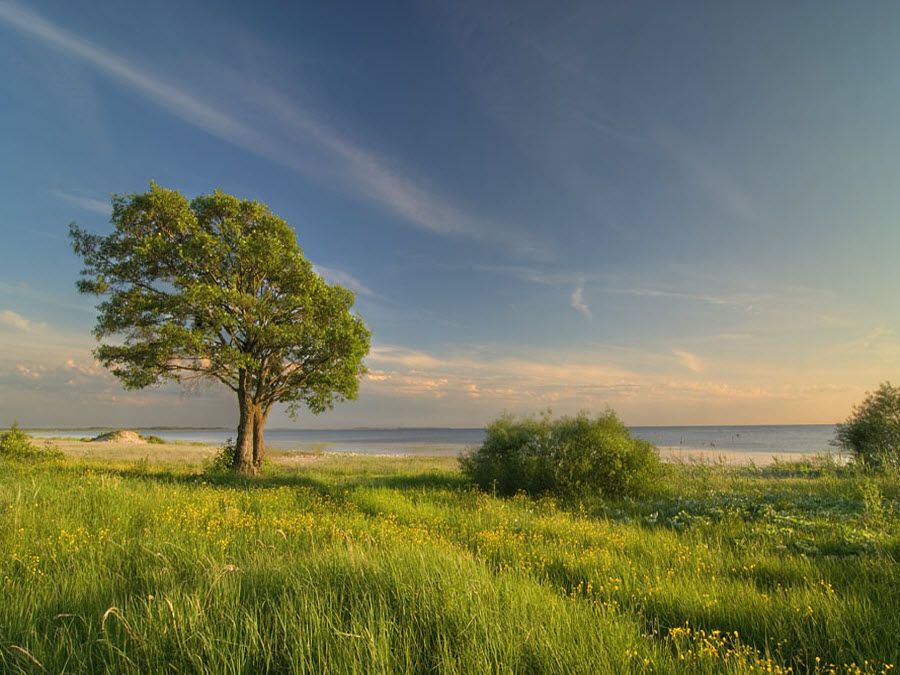 1162173184561972021892210231112131415